Mitteilung über erstmaligen Einsatz von Besamungshengsten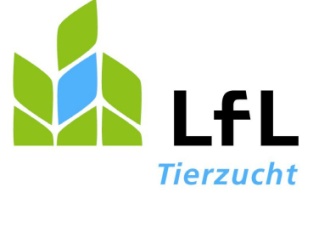 über  die Besamungsstation / das Samendepot      Samen von nachfolgendem(n) Hengst(en) wird in der Saison       erstmals durch o.g. Besa-mungsstation über eine Besamungsstation / ein Samendepot an Tierhalter abgegeben.Folgende Unterlagen sind beigefügt(   )   Kopie der Zucht- oder Herkunftsbescheinigung(   )   DNA - Typenkarte (   )   Sonstiges:       Vollständige Adresse der Besamungsstation / des Samendepots, über die der Hengst angeboten wird:Name, Vorname:       Straße, Haus - Nr.:       PLZ.:        Ort:        Tel.- Nr.:       Fax - Nr.:        Email.:      Ort      , Datum       	UnterschriftName des HengstesLNgeb.:RasseBesitzerStandort